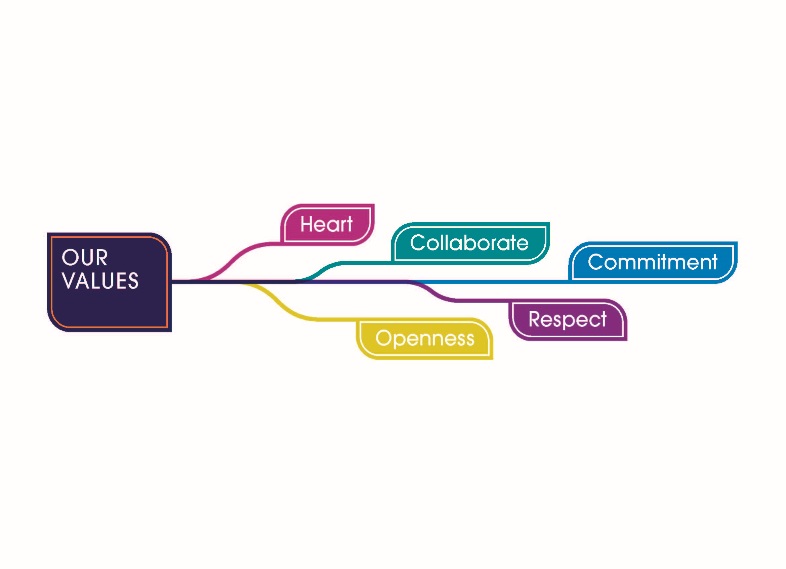 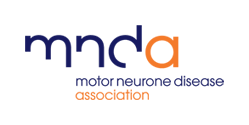 Our journey towards inclusion-a story of our timesOur destinationInclusion is a way of working, a way of doing and a way of being. All of which will change and evolve as the world in its turn changes and evolves. We will, however, make progress and know that we are going in the right direction if by the end of 2024:We understand the communities that we have the potential to help and are designing and delivering the support, services and opportunities that they need.New and emerging barriers to participation are, once known, quickly addressedHSC Inequalities in relation to MND are a thing of the past.Our decisions are informed by a comprehensive data set.Our network groups and forums are vibrant, over-subscribed and exerting a responsible influence on what we do and how we do it.We are seen as a beacon for inclusion, an organisation that lives and breathes its values, a place where people feel they belongA bit of backgroundOur journey started in 2017 when we brought together a number of like-minded people, sought the views and opinions of many others and created the MND Association’s first ever Equality Diversity and Inclusion Strategy. Endorsed at the highest level in early 2018, the strategy was designed to deliver four main outcomes over a three-year period:People with and affected by MND feel able and do use Association and statutory servicesAll of our people, both individually and collectively, are committed to and are working towards ensuring that everything we do embraces equality and values diversityOur trustees, directors and senior managers proactively demonstrate and champion our commitment to equality, diversity and inclusion, both internally and externallyOur partners and stakeholders share our commitment to equality, diversity and inclusionOver the following couple of years we made great progress and really began to make a difference. People talked about equality, were interested in what we were doing and started to ask questions of us and of themselves and then there was Covid!Of course, things slowed down as we focussed on the immediate and emerging needs of people with and affected by MND, our staff and our volunteers. But they didn’t stop and we continued to work away in the background developing a wellbeing programme, taking small steps, thinking, planning and agreeing that investment was needed if we were to regain the momentum that had been lost. In 2021 we changed the name to Diversity Equity and Inclusion (DEI) and appointed a Head of DEI, shortly followed by a Community Engagement Partner (CEP).Looking to the futureWith our new Head of DEI in post, we began once again to move forward at pace against a series of high level aims that led in 2022 to another name change and the creation of a very simple three-part Inclusion Strategy.The Strategy is closely aligned to the Association’s Promises generally and Promise Five, “no one faces MND alone”, in particular. At this stage we are focussing on three key initiatives as part of this promise.Community engagementHealth and Social Care (HSC) inequalitiesInclusion related learningWe are also working with the People Culture and Co-creation foundation programme to change the way we do things.From ambition to actionAmbitions and aspirations are essential if we are to be creative and achieve change but they only make a real difference when underpinned by a series of plans, activities and actions. Ours include:Analysing data to understand the make-up of local communitiesUndertaking a range of initiatives to address the needs of the most diverse and underrepresented local communitiesEnabling our groups and branches to extend their reach across England, Wales & Northern Ireland  			Working with community leaders and influencers to ensure that our services and the support that we offer meet the needs of their communitiesEnsuring that the imagery and narrative we use reflects the diversity of the populationIdentifying and addressing HSC Inequalities that exist amongst MND specific services and in particular those provided by:-Our Care Centres and Networks-Community Specialists-HSC professionals with a particular interest in or focus on MNDCreating and delivering a learning programme that meets the needs of our staff and volunteersAchieving Disability Confident-Employer statusMeeting the needs of people with hidden disabilities and conditionsEmbedding Communication AccessQualifying for the Stonewall Workplace Equality IndexEmbedding inclusive staff and volunteer recruitment practicesExtending our comprehensive staff wellbeing programme to volunteersEngaging with, contributing to and learning from other organisations and networksAuditing new and existing services and products to ensure that they are truly accessible & inclusiveIncreasing volunteer, member and service user involvement in our network groups and forums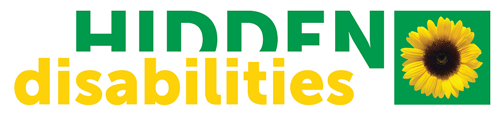 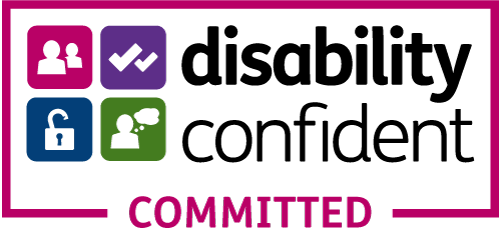 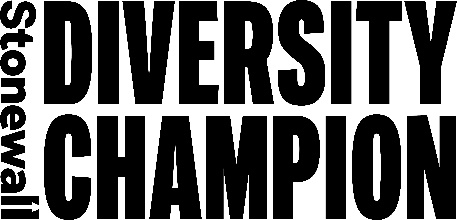 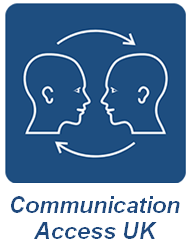 We would like you to…..…ask yourself one simple question on a regular basis “What can I do today to make the Association and my part in it more inclusive”?Want to know more or get involved?Please do get in touch, we would love to have a conversationE.			john.gillies@mndassociation.orgT.			01604 600 830SMS/WhatsApp	0777 569 1712John Gillies-WilkesHead of Inclusion and Wellbeing12th July 2022